October 23rd, 2019 Senate Meeting MinutesTaken by USC Communications Director Alex Lane12h10 – AttendanceOpen Corq AppLeadership training day moved to Nov. 9th12h15 – Events PresentationMondayFutsal PracticeContemporary Dance PracticeGensex Roaches Info SessionAnti-StressTuesdayConditioning Competitive TrainingsTuesday RunInternship and Career Advising Office HoursTake Care Club MeetingGPS Info SessionInternship Info SessionWednesdayMeditation SessionASM Board MeetingEquestrian PracticeBlack and Abroad MeetingDebate and Politics MeetingWednesday Run Running ClubPodcast Masterclass Meditation Session Black and Croad MeetingDepaysantsThursdayResume Drop InVegan Club MeetingVideo Editing WorkshopSelf-Defense Club MeetingCase Study Led by Gail Hamilton, Finance and Consulting ClubMovie Screening: The Hunting GroundFridayCareer Advising Office HoursCreative Writing Society Character NightHalloween Party2 free drinks if you come in costumeMust bring student ID!No outside guestsTheme is crime scene 12h25 – AUP Gives Back WeekUpdate from Michael and SandraMonday – SoupTuesday – UNICEFWednesday – MONAThursday – ThanksgivingFriday – Migrant Justice or BV SyriaSaturday – Athletics Department Senators 12h30 – ACC Presentation: Budget RequestsRobotics Club: 215 eurosBuilding Robot MaterialsQuestions: What’s the purpose of the robot? Who will look after it? How many students are involved? Motion to Allocate 215 euros by ChrisMotion 2ndMotion PassesFrench Club: 157.50 euros + 157.50 eurosGuided Tour Questions: How valuable is guide’s expertise compared to students?Motion to allocate 157.50 euros by AntoninaMotion 2ndMotion Passes2nd Guided TourQuestions: How many tours for the semester?Motion to allocate 157.50 euros by MirandaMotion 2ndMotion PassesGender and Sexuality Club: 109.19 eurosPeriod Products in Bathrooms in QuaiQuestions: Why shipping expensive? -Look at Metro for bulk, What does the cost look like for all school bathrooms? Environmental products?Motion to allocate 109.19 euros by AntoninaMotion 2ndMotion PassesHiking and Climbing ClubClimbing equipment: 48 eurosMotion to allocate 48 euros by ChrisMotion 2ndMotion PassesClimbing equipment and outing: 604 eurosQuestions: Number of members? Budget for semester?Motion to allocate 604 euros by MicahelMotion 2ndMotion Passes12h50 – Learning CommonsLearning Commons Advising Committee – Food in Quai Building8th Floor all food acceptableAll other floors just snack foodsClassrooms also limited to snacksQuestions?Will rules be clear?Yes these are the rulesDo they have authority to kick you out of library? YesMarc – What can we agree on for space, students need to eat but problem of smell in Quai 4th Floor Group Study Rooms?Limit to snacks only, people sit just to eat, doors closed so smell not a problemMicrowave on 8th Floor Accessible?Only for employees, required break room by French LawSound from eating?Clear policies will be formed by Committee and signage will be postedPolicies for eating in other buildings?No eating in front of equipment Cleaning Supplies per building?Spray bottle to wipe area13h15 – Open ForumShould ASM have complete autonomy over their budget? (25,000 euros)Does the budget include funding for classes for students?Safia – what the point of restricting money if budget got cut from student government because not enough money got spentNike – 10,000 euros goes to printing, reach out to Riley, ASM financer personMarc – ASM productive student club, resume builderVPs – Would you like to invite ASM to come to senate? Mitchell – Bi-monthly presentationNike – incorporating in ACC presentation in Pi chart
13h30 – Senate Closes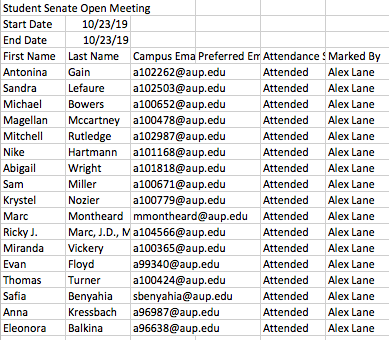 